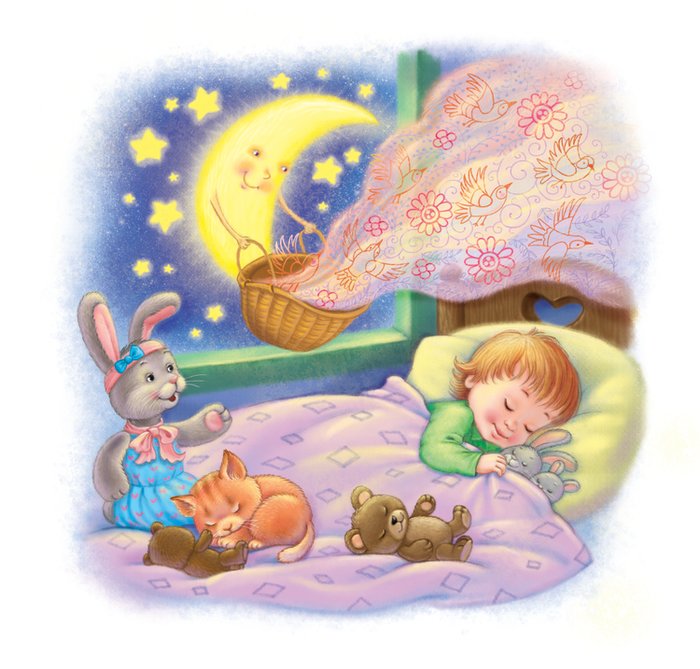 методические рекомендации по применению колыбельных песенСоставитель: методист по детской работе                                           С.А.РоманченкоОтветственный за выпуск:Директор МБУК «Межпоселенческая библиотека» МО Темрюкский район Л.Б. Асланова«Ласковые сказковые песенки для сна: методические рекомендации» МБУК «Межпоселенческая библиотека» МО Темрюкский район; методико – библиографический отдел; [сост. С.А.Романченко]; отв. за выпуск Л.Б. Асланова. – Темрюк, 2019.- 20с.             Колыбельная песня — один из древнейших жанров фольклора. Обычно это мелодия или песня, напеваемая людьми для успокаивания и засыпания. В основном колыбельную поёт мать своему ребенку.        Отличительным признаком колыбельной песни является её цель — достичь засыпания человека. Неизменно, у всех народов колыбельная не требует каких-либо инструментов для её исполнения, достаточно только голоса. 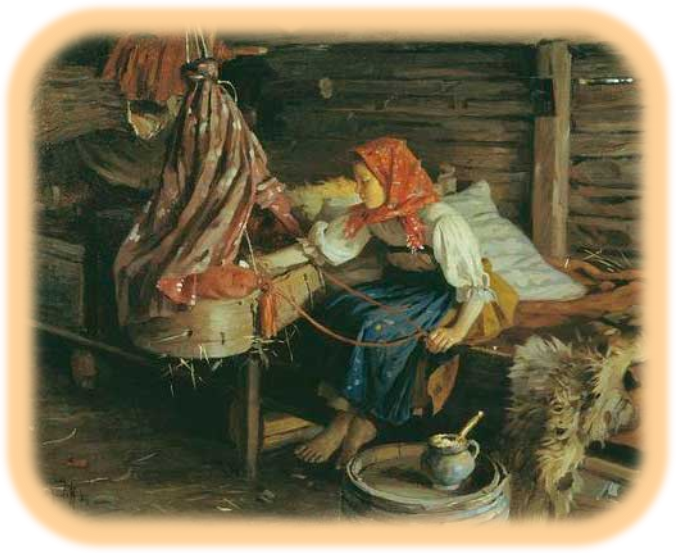         В данном жанре сохранились элементы заговора - оберега.             Люди верили, что человека окружают таинственные враждебные силы, и если ребёнок увидит во сне что-то плохое, страшное, то наяву это уже не повторится.               Вот почему в колыбельной можно найти «серенького волчка» и других пугающих персонажей. Позже колыбельные песни утрачивали магические элементы, приобретали значение доброго пожелания на будущее.
              Колыбельная песня — песня, с помощью которой убаюкивают ребенка.   Поскольку песня сопровождалась мерным покачиванием ребёнка, в ней очень важен ритм. С чего начинается любое воспитание? Конечно же, с матери! И первое что слышит и ощущает ребёнок, только что появившись на свет, это ласковый голос мамы, и её тёплые руки. 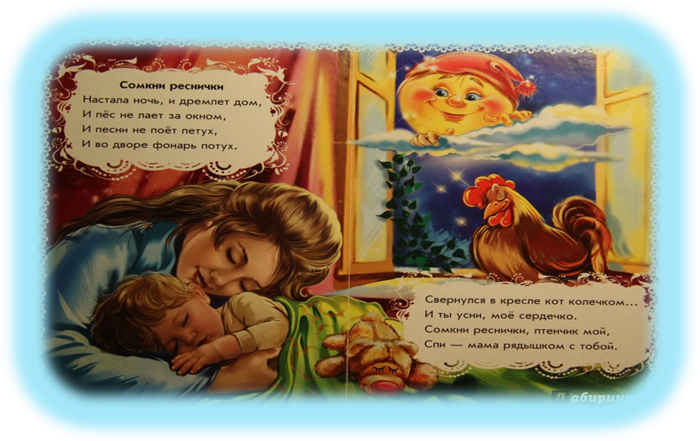             А когда приходит пора спать, мама баюкает и напевает колыбельные. Колыбельные песни сопровождают человека всю жизнь: сначала их поют малышу, потом он начинает их петь своим детям. Они появились давно, и будут существовать вечно. Все или почти все дети слушали их от своих мам, бабушек или нянь. Под звуки колыбельной песни малыш засыпает, погружаясь в мир сновидений.          Наши предки заметили, что при монотонном покачивании малыш быстро затихает, успокаивается и засыпает. Для того, чтобы малыш быстрее засыпал, была придумана специальная кроватка для укачивания - колыбелька (зыбка), а песни, под которые малыш засыпал, назвали колыбельными. Название колыбели происходит от глагола «колыбать» (колыхать, качать).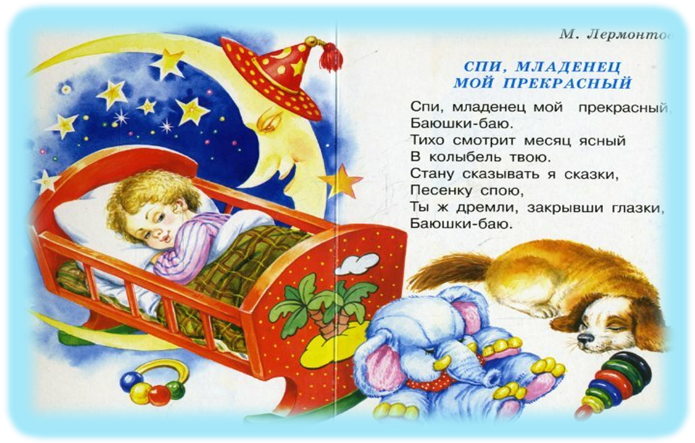           Колыбель - зыбку (ящик, изготовленный из луба) подвешивали к гибкому шесту на потолке, снизу прикреплялась веревка, которая позволяла взрослым качать эту колыбель с находящимся в ней ребенком, не отвлекаясь от повседневной домашней работы. Устройство колыбели для новорожденного традиционно на Руси обыгрывалось множеством таинств и мистических обрядов.            Прежде, чем впервые положить в новую колыбельку младенца, в нее обязательно сажали хозяйского кота. Считалось, что коты разгоняют чертей и злых духов, поэтому коту доверяют баюкать ребеночка. Поэтому народные колыбельные песни наполнены образами кота.                                                   Баю-баюшки-баю, 
Баю,Сашеньку,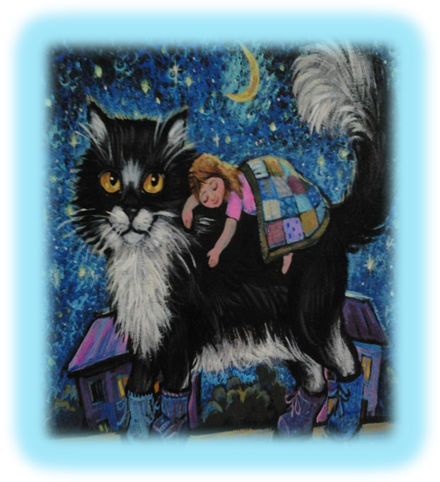 баю!
Приди котик ночевать,
Мою детоньку качать.
Уж как я тебе, коту,
За работу заплачу:
Дам кусок пирога
И кувшин молока.

              Колыбельные песни можно разбить по содержанию на несколько групп:песни с пожеланием сна, богатства, счастья, обещания подарков, гостинцев;песни, где главные герои - животные и птицы;песни с мифологическими образами Сна, Дремы, Угомона;песни с мотивом устрашения, запугивания ребенка;песни с обращением к Божественным силам.Главные мотивы колыбельных песен - пожелание сна, здоровья, хорошей жизни, заговоры-обереги. Наши предки считали, что колыбельная обладает особой магией. Неспроста в колыбельку укладывали различные ритуальные вещи, выполняющие охранительную функцию: коготь медведя, ломоть хлеба, железный предмет, зерна ячменя, ржи.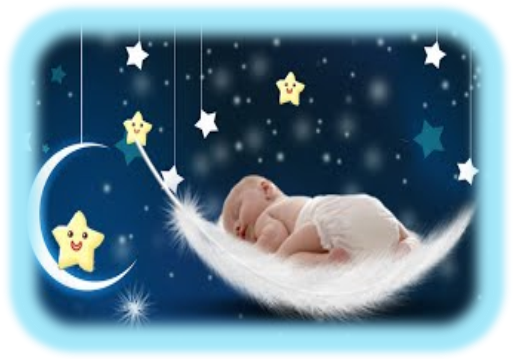               Структура колыбельной песни формировалась на протяжении многих веков. Что-то уходило, что-то оставалось. Для новорожденного малыша текст колыбельной был не главным.               Ведь малыш в раннем детстве еще был не в состоянии понять слова, он воспринимает только звуки, интонации. Поэтому в колыбельной важным является ровный ритм, однообразная, спокойная напевность. К тому же в текст таких песен должны входить слова с большим количеством шипящих и свистщих звуков, как бы усыпляющих малыша. Например: "Шла наша Дрема, зашла наша Дрема..." или "Шиш вы, куры, не шумите, мою детку не будите..."
            Колыбельные песни состоят практически из существительных и глаголов, так ребенок реально может воспринимать предмет и его движение.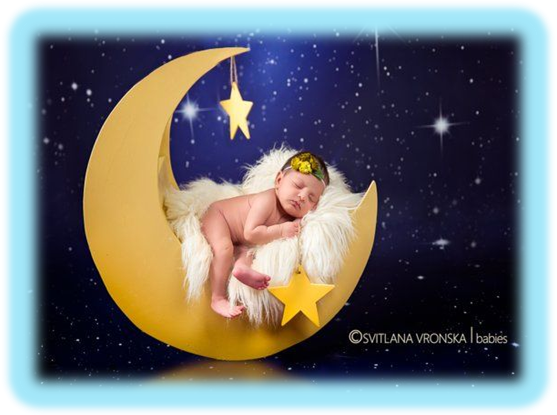         Колыбель при раскачивании совершает плавные и ритмичные движения по направлениям «вверх - вниз», «вправо - влево», «назад - вперед».         Подобно ритму раскачивающейся колыбели происходит и звуковое «раскачивание» во время исполнения колыбельной песни. Голос совершает движение то вверх, то вниз: «кач-кач-кач», «баю-баю-бай», «люли-люли-люли» и т.п. Колыбельные песни исполнялись одновременно с раскачиванием люльки - в такт друг другу.           Кроме этого размеренность колыбельных песен совпадает частотой пульса и дыханием, оказывая на ребенка успокаивающее и усыпляющее действие.          Для колыбельной песни характерен не только покачивающий ритм, но и монотонная мелодия. Все колыбельные песни создавались на повторяющемся мотиве, на который пели «лю-ли», «люшеньки-люли». 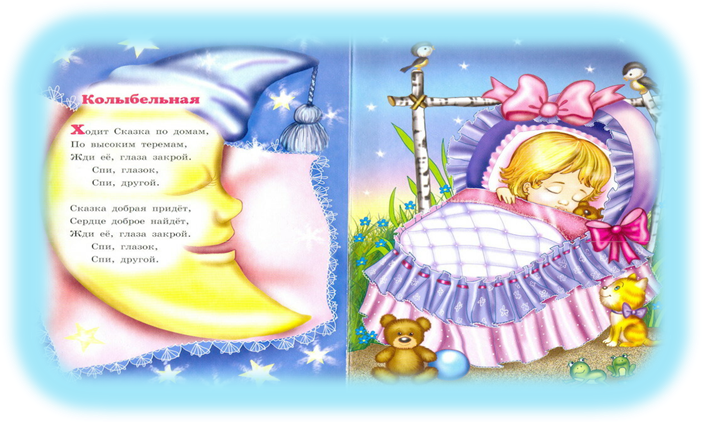          Поэтому колыбельку до сих пор называют «люлькой», а ребенка - «лялей», лялечкой», детей лелеют». 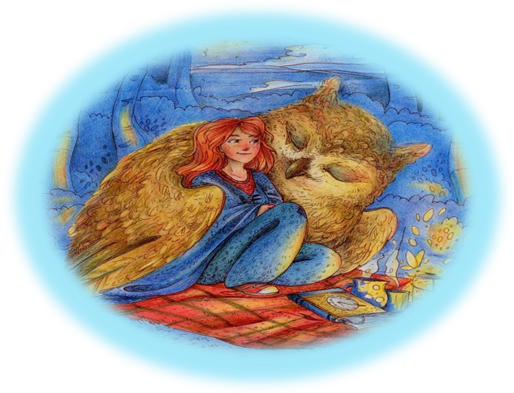 Происходят все эти ласковые слова от дочери богини Лады - Лели. Славянская Леля - это Богиня Весны, первых ростков, цветов. Древние славяне считали, что именно Леля заботится о будущем урожае, о материнстве и о малышах.
Ай, люли-люленьки.         
Прилетели гуленьки,
Сели гули на кровать.
Сели гули на кровать,
Стали гули ворковать,
Стал наш Юра засыпать.
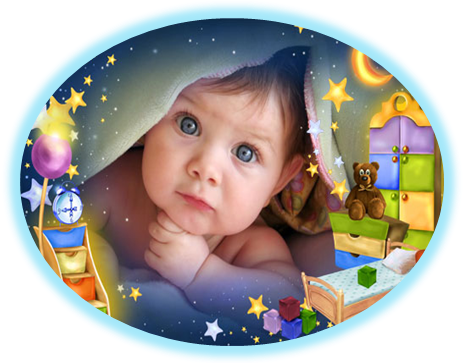          Птицы в древнеславянском мировоззрении - это вестники Бога.         Именно они помогают заботиться о растущем малыше.
         Еще в колыбельных песнях популярны слова «баю-баюшки-баю», которые возникли от устаревшего глагола «баять», т.е. «говорить», «рассказывать». Отсюда же произошло слова «баян» - «сказитель», «рассказчик» и «байка» - «сказка». О чем же рассказывалось в колыбельных песнях?
         А в старинных колыбельных есть еще образы как бы живых существ: Сон, Дрема, Угомон. В каждой из них обращение по имени к ребёнку и обязательно в уменьшительно-ласкательной форме - Машенька, Васенька, Сашенька. Колыбельная песенка все время старается создать образ покоя и тишины.

А бабай, бабай, бабай,
Ты, собачка, не лай,
И гудочек не гуди,
Нашу Маню не буди…
        Часто, напевая колыбельную, мать рассказывала ребёнку о прошедшем дне, о случившихся событиях, о том, каким вырастет ребенок, и чем будет заниматься.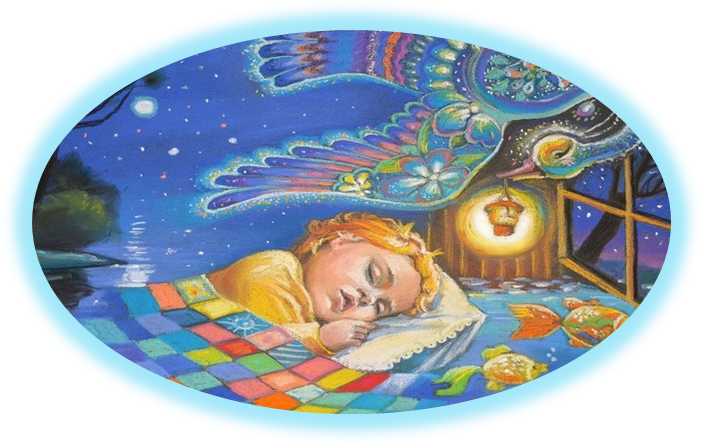 Вырастешь большой,
Недосуг будет спать,
Надо работу работать,
Пахать, боронить,
В лес по ягоды бродить,
По коровушку ходить.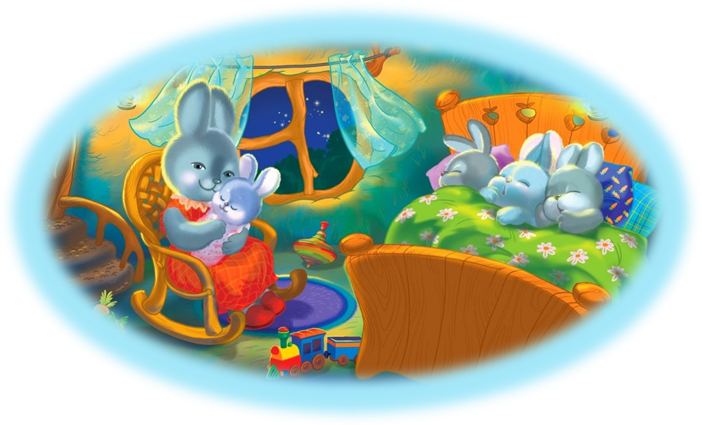          А когда уж совсем устанет, рассердится, она и попугать может: «Баю-баюшки-баю, колотушек надаю, колотушек двадцать пять, будет лучше Ваня спать».
          Технике исполнения колыбельных песен учили с детства. "Байкать" девочки начинали своих младших братьев и сестер с 5 лет. Таких нянь называли "байкалы", "байкальшицы", "баюкалки".Древние придавали большое значение колыбельным песням, ведь для них это было не просто пение, а некое таинство, волшебство, через которое поддерживается связь малыша со всем окружающим миром. 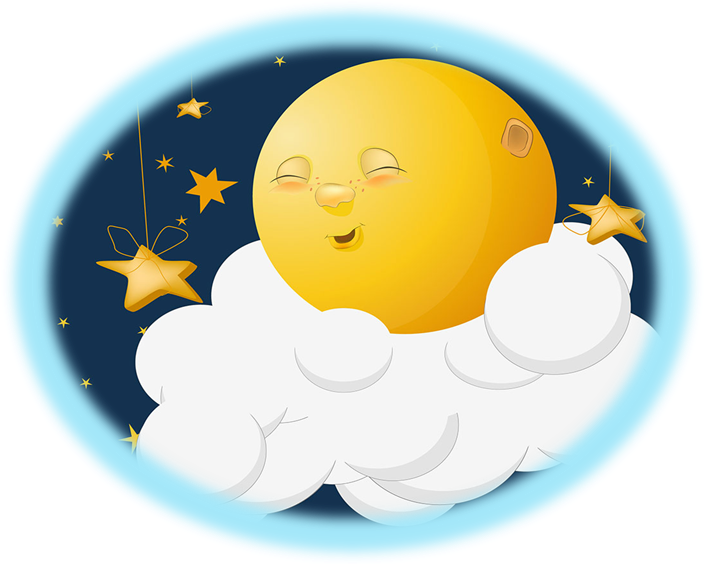            Предки считали, что малышу одиноко и неуютно в мире взрослых, а колыбельная была показателем, что все в порядке, мамочка рядом и очень любит его. С этой же целью в колыбельной очень много ласковых слов, через них взрослые выражают свою нежность к малышу: дорогулечка, золотая золотиночка, жемчужная жемчужиночка, деточка-крохотулечка.
        Колыбельные песни пелись многие столетия всем детям вне зависимости от знатности, богатства. 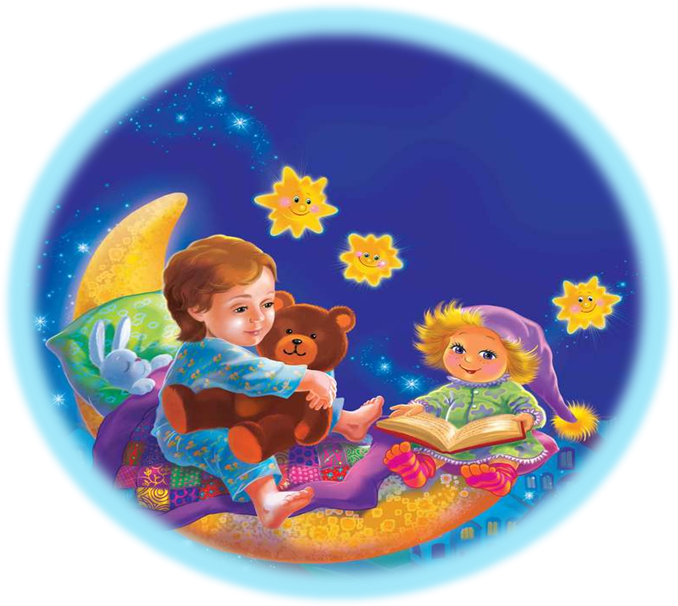            У каждого народа есть свои колыбельные песни со своими «секретами»: своя философия и свой взгляд на жизнь. У Сибирских народов через колыбельные передавались нравственные идеалы от одного поколения к другому. 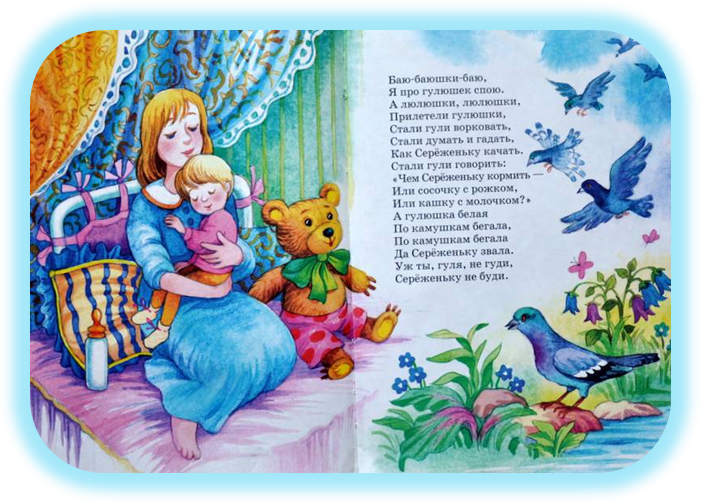            Согласно древним традициям татар, казахов, для каждого малыша создавалась своя колыбельная песня и всю жизнь служила ему оберегом, защищающего малыша от сглаза, проблем, бед, болезней. У ненецкого народа создавались песни как для мальчиков, так и для девочек со своим смыслом и особым руководством к действию. В колыбельной для девочки говорилось «будешь мне помощницей», а песня для мальчика содержала программу на будущее «ты хозяин и оленевод».               Однако основное содержание народных колыбельных песен - любовь матери к своему ребенку, ее мечты о его счастливом будущем.
          Таким образом, народные колыбельные песни - это величайшее завоевание народной педагогики, наполненные народной мудростью, пробуждающие в ребенке чувство родной земли, родного языка и материнской любви.
          Колыбельная песняэто самая первая песня, которую слышит человек в своей жизни;это заговоры - обереги, основанные на магической силе воздействия слова и музыки, на их способности успокоить, уберечь, охранить;влияние этих песен на организм ребенка - безгранично. 
   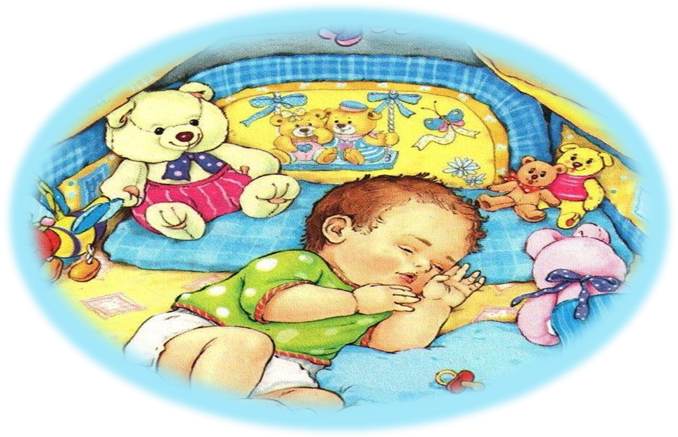 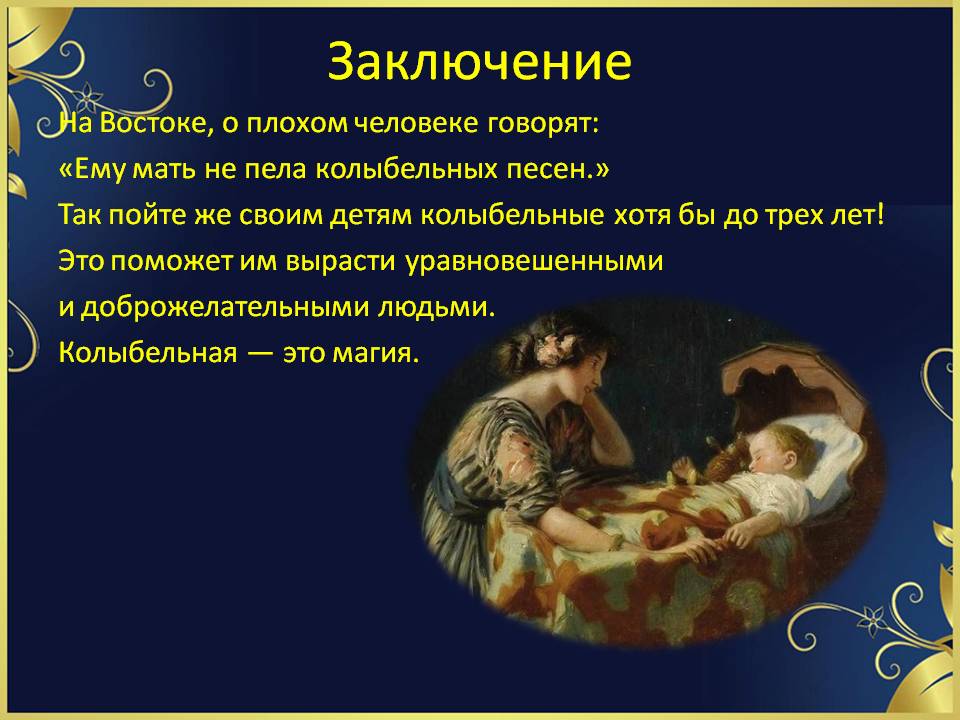 КОЛЫБЕЛЬНАЯ  ПЕСНЯ

Спи, дитя мое, усни!
Сладкий сон к себе мани:
В няньки я тебе взяла:
Ветер, солнце и орла.
Улетел орел домой;
Солнце скрылось под водой;
Ветер, после трех ночей,
Мчится к матери своей.
Ветра спрашивает мать:
«Где изволил пропадать?
Али звезды воевал?
Али волны всё гонял?»
«Не гонял я волн морских,
Звезд не трогал золотых;
Я дитя оберегал, 
Колыбелочку качал!»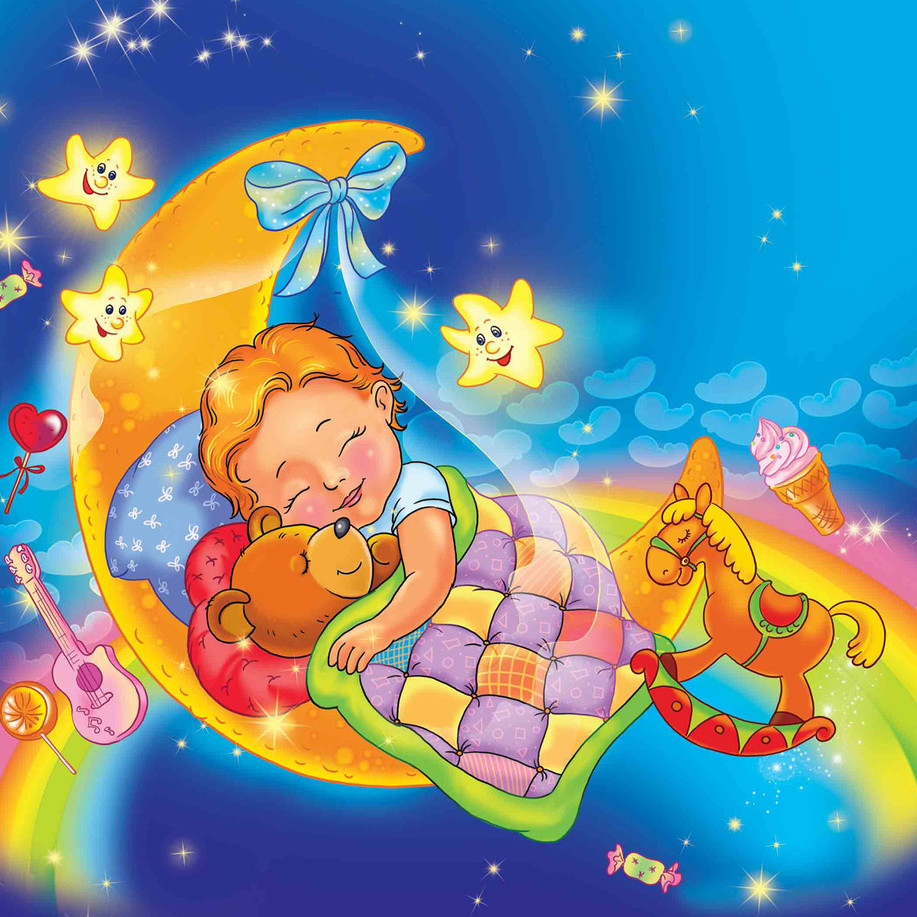 КОЛЫБЕЛЬНАЯ

Дремлют стрелки на часах,
Сны по крышам ходят.
Гаснут лампочки в домах,
Вечер спать уходит.
Хочет вечер отдохнуть,
Подремать немножко.
Ну и нам пора уснуть,
Ночь глядит в окошко.
Шелестят по мостовой
Тихо-тихо шины.
В гаражи к себе домой
Едут спать машины.
За витриной прилегли
Мягкие игрушки,
А к малышке забрели
Сказки под подушки.
Баю-бай, баю-бай
Спи, малышка, засыпай...
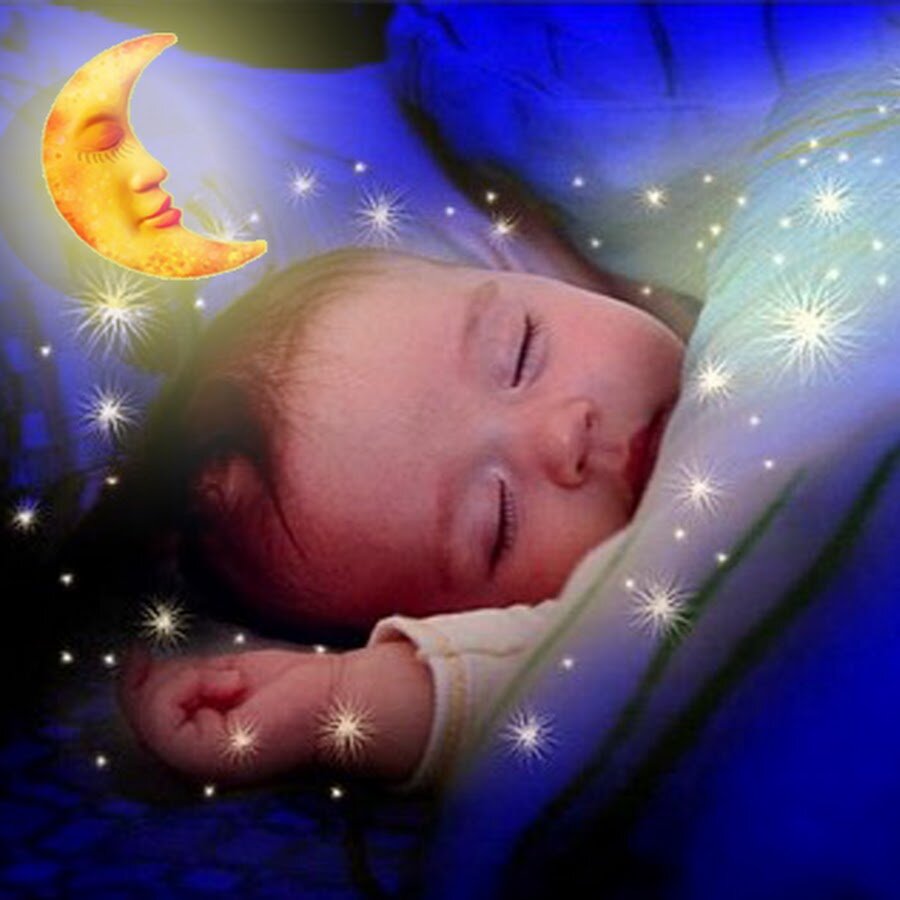 Список  интернет-источников: 1. «Колыбельная - это послание, в котором зашифрована любовь поколений». [Электронный ресурс] //Режим доступа: Ошибка! Недопустимый объект гиперссылки.›Ошибка! Недопустимый объект гиперссылки.   Загл. с   экрана2. «Русские народные колыбельные». [Электронный ресурс] //Режим доступа: Ошибка! Недопустимый объект гиперссылки.Ошибка! Недопустимый объект гиперссылки. Загл. с   экрана3. «Происхождение колыбельной песни». [Электронный ресурс] //Режим доступа: kuzrab.ru›rubriki/novosti-rynkov…kolybelnoy-pesni/ Загл. с   экранаМБУК «Межпоселенческая библиотека»МО Темрюкский районг. Темрюк, ул. Ленина, 88Тел., факс: (861-48) 6-04-27; 5-23-93e-mail: knigatem.metod@yandex.ruhttp://www.bibliotemryuk.ru/